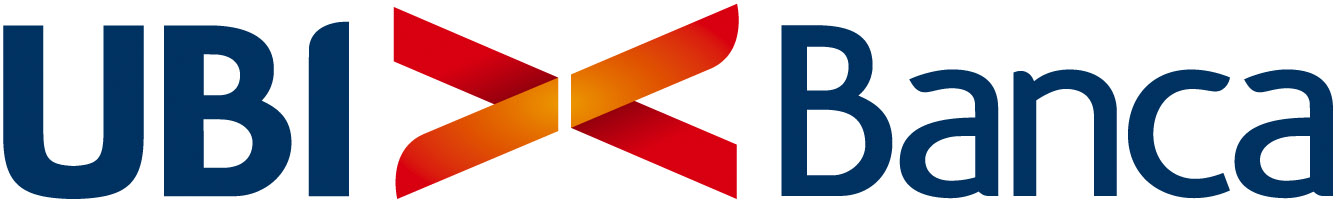   Incontri ravvicinati con la collezione d’arte di Banca Popolare di Bergamo 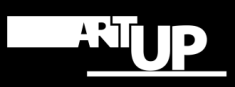 					a cura di Enrico De Pascale ART UP è un’iniziativa di carattere culturale con cui la Banca Popolare di Bergamo intende offrire alla gentile clientela un incontro ravvicinato e “guidato” con le opere della sua collezione d’arte antica e contemporanea. Ogni mese, presso l’ingresso della Sede Centrale di Piazza Vittorio Veneto 8, una nuova opera d’arte (dipinto, scultura, disegno, fotografia, video, ecc.), selezionata tra quelle facenti parte della sua raccolta, viene proposta al pubblico e analizzata tramite una scheda critica illustrata e collezionabile realizzata per l’occasione dallo storico dell’arte Enrico De Pascale, Curatore responsabile della Collezione.  ART UP 43 – 28 aprile 2017DAVIDE TRANCHINA40 notti a Montecristo  2012-2013stampa true gicléecm 70x100 cad.Collezione UBI Banca Popolare di Bergamo40 notti a Montecristo è un ciclo realizzato da Tranchina dopo una residenza artistica (estate 2012) trascorsa a Montecristo, una delle isole più inaccessibili del pianeta, e in quanto tale sinonimo di lontananza, irraggiungibilità, magìa. Le immagini che ne sono scaturite si collocano a metà tra la realtà e il sogno, la verità e la finzione, mescolando senza soluzione di continuità elementi autentici ad altri costruiti. Per la realizzazione di questo lavoro l’artista ha scelto di rappresentare gli scenari effettivamente visti sull’isola in un momento successivo, dopo il ritorno a casa. Utilizzando una tecnica antica come il cliché verre, sagome di cartone e spruzzi di colore bianco, ha ricreato direttamente sulla carta fotosensibile “finte” fotografie notturne in cui profili di paesaggi, alberi, rocce, animali si stagliano come enigmatiche silhouettes sullo sfondo di meravigliosi cieli stellati.  DAVIDE TRANCHINA  (Bologna 1972).La sua ricerca artistica è documentata in alcune importanti pubblicazioni di settore come Future Images a cura di M. Cresci (24ORE Cultura), Laboratorio Italia. La fotografia nell’arte contemporanea, a cura di M. Paderni (Johan & Levi Editore), e Tre strade per la fotografia a cura di L. Panaro (APM Edizioni). E’ uno dei vincitori dell’edizione 2010 del Premio Terna 03 per l’arte contemporanea. Sue opere sono nelle collezioni permanenti della Galleria Civica di Modena, UniCredit e MART di Rovereto. Dal 2006 insegna Fotografia presso l’Accademia di Brera a Milano, e presso l’Accademia di Belle Arti di Bologna.
 UBI Banca - Banca Popolare di BergamoLa collezione d’arte della Banca, che assomma diverse centinaia di opere di età compresa tra il XIV e il XXI secolo (dipinti, sculture, disegni, fotografie, stampe, ecc.), si è formata nel corso di quasi centocinquant’anni, intrecciando le proprie vicende con quelle della Banca stessa, fondata nel lontano 1869. Una raccolta ampia e variegata capace di coniugare l’attenzione per la produzione artistica locale e nazionale - da Baschenis a Fra’ Galgario, da Piccio a Manzù, da Ghirri a Boetti - con l’interesse per le proposte più sperimentali della scena internazionale: da Kapoor a Buren, da Armleder a Gillick, da Halley a Yan Pei Ming. Una varietà di opzioni linguistiche ed espressive che è frutto di precise scelte collezionistiche orientate a rappresentare al meglio il com- plesso e articolato panorama della cultura artistica passata e contemporanea. Banca Popolare di Bergamo, appartenente al Gruppo UBI Banca, opera attraverso 354 sportelli nelle province di Bergamo, Varese, Monza e Brianza, Como, Lecco, Milano, Brescia e Roma. Fondata nel 1869, la Banca ha costantemente svolto il ruolo di Istituto di riferimento per il territorio in cui opera, distinguendosi per il sostegno all'economia locale e per le iniziative di carattere sociale e culturale. Banca Popolare di Bergamo, Piazza Vittorio Veneto n. 8 - Bergamo Orari dal lunedì al venerdì: 8.20/13.20 – 14.40/16.10INGRESSO LIBERO Bergamo, 28/2/2017 